  INBJUDAN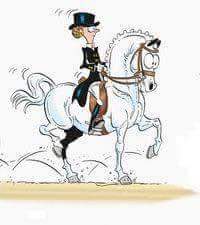 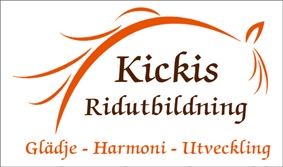 Välkommen till Stall Gröntjärna                     och     Sommarkurser i Dressyr!Kurs 1 Lördag 11/6 – Söndag 12/6 2022Kurs 2 Fredag 15/7 – Lördag 16/7 2022 Dessa kurser vänder sig till alla som vill utvecklas inom dressyr. Du rider på den nivå där du befinner dig!Innehåll:*1 pass 45 min ridning/dag + teori*Gemensam middag dag 1 med teori efter att alla ridit klart.*Gemensam lunch dag 2 med teori.Maten beställs via catering!Att följa ekipage från marken är alltid utvecklande! Som del i kursen kommer vi att lägga in korta pauser i tidsschemat för att tillsammans reflektera över de ekipage vi ser!Kostnad: 1500 kr/kursBetalningen till Kicki skall ske via Swish 070 561 69 04 eller Bg. 221–1407 senast samma dag som kursen är.Manegehyra 100 kr/dag och matkostnad tillkommer och skall betalas till Rose-Marie Swish 1 233 170 248.Max 8 platser/kurs.Anmälan: SMS till Kicki 0705616904 Anmälan är bindande 1 vecka innan kurs.                      Välkommen med din anmälan!                              Kicki och Rose-Marie